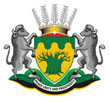 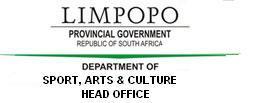 Published by: Office of the Director: Supply Chain ManagementSub-Directorate Acquisition Management UnitContact person: Ms Mabasa Lawrence/Pilusa Martin (Acquisition Practitioners)Telephone number: 015 284 4066/4093Office hours: 07:30 to 16:30RENDERING OF PHYSICAL SECURITY AT BAKGOMA PUBLIC LIBRARY RENDERING OF PHYSICAL SECURITY AT BAKGOMA PUBLIC LIBRARY RENDERING OF PHYSICAL SECURITY AT BAKGOMA PUBLIC LIBRARY BID NO:DSAC03/2204/160BNUMBERCOMPANY NAMEAMOUNTBID NO1RSTTW SECURITY SERVICESR 1 791 067.68BID NO:DSAC03/2204/160B2XIHLOVO SECURITY TRAININGR 1 938 770.85BID NO:DSAC03/2204/160B3TSHIRA TSHASHU TRADING ENTERPRISER 461 341.80BID NO:DSAC03/2204/160B4TAKANA LIMPOPO PTY LTDR 1 922 143.44BID NO:DSAC03/2204/160B5SEBATAKGOMO SECURITYR 1 938 770.85BID NO:DSAC03/2204/160B6KGOSI MONENE GENERALR 191 004.00BID NO:DSAC03/2204/160B7PRELITSHI TRADERS AND SECURITYR 1 806 384.96BID NO:DSAC03/2204/160B8DITIRO TSAKA TRADINGR 1 928 908.85BID NO:DSAC03/2204/160B9KHUMBULANI AND SONS PROTECTIONR 2 082 340.75BID NO:DSAC03/2204/160B10RAMOTIMANA TRADING AND PROJECTSR 330 153.40BID NO:DSAC03/2204/160B11GS SECURITY FORCE CCR 2 035 709.01BID NO:DSAC03/2204/160B12MALWANDLA SECURITY SERVICESR 1 882 694.68BID NO:DSAC03/2204/160B13MUSA SECURITY CARER 2 068 434.60BID NO:DSAC03/2204/160B14SKONYE TRADING ENTERPRISER 21 699 947.52BID NO:DSAC03/2204/160B15FPM BUSINESS SOLUTIONSR 1 901 419.09BID NO:DSAC03/2204/160B16MAMAYILA TRADING ENTERPRISER 1 992 280.55BID NO:DSAC03/2204/160B17URCIA TRADING ENTERPRISER 1 938 770.85BID NO:DSAC03/2204/160B18DIKGAETSEDI TRADING AND PROJECTSR 2 031 954.11BID NO:DSAC03/2204/160B19GEBS SECURITY SERVICESR 1 788 500.16BID NO:DSAC03/2204/160B20DOUBLE BARELL SECURITY R 1 970 627.14BID NO:DSAC03/2204/160B21IMMIGRATION SECURITYR 1 749 944.04BID NO:DSAC03/2204/160B22ILANGA SECURITYR 1 507 597.38BID NO:DSAC03/2204/160B23RISE SECURITY SERVICESR 1 948 967.58BID NO:DSAC03/2204/160B24MUFHATUTSHEDZWA PROTECTIONR 1 717 284.35BID NO:DSAC03/2204/160B25VOLCANIA PROJECTS AND SECURITYR 1 969 741.90BID NO:DSAC03/2204/160B26TSATSAWANE SECURITY AND SUPPLYR 2 358 592.56BID NO:DSAC03/2204/160B27XOLANI PROTECTION SERVICESR 2 154 378.14BID NO:DSAC03/2204/160B28KWENA-RAMS TRADING ENTERPRISER 1 868 192.82BID NO:DSAC03/2204/160B29NONGE SECURITY AND SAFETYR 2 649 339.91BID NO:DSAC03/2204/160B30VHUGI PROTECTION SERVICESR 1 925 990.34BID NO:DSAC03/2204/160B31SECRET PLACE SECURITYR 2 091 737.67BID NO:DSAC03/2204/160B32ROKONA SECURITY CCR 2 189 348.00BID NO:DSAC03/2204/160B33TSHITANGU SECURITY SERVICESR 1 568 859.84BID NO:DSAC03/2204/160B34GUDANI PROTECTION SERVICESR 1 839 180.00BID NO:DSAC03/2204/160B35TCN SECURITY SERVICESR 1 919 958.84BID NO:DSAC03/2204/160B36ECONOCOM 671 FIRER 1 901 419.09BID NO:DSAC03/2204/160B37KHOMISA TRADING AND SUPPLYR 1 539 715.68BID NO:DSAC03/2204/160B38GADIFELE SECURITY SERVICESR 1 919 960.86BID NO:DSAC03/2204/160B39MUSONI SECURITY AND TRAININGR 1 910 597.60BID NO:DSAC03/2204/160B40TSALESHOKA SECURITYR 7 982 016.87BID NO:DSAC03/2204/160B41VHUTAKA GENERAL TRADINGR 1 864 244.10BID NO:DSAC03/2204/160B42BOMBA REACTION UNITR 1 861 305.24BID NO:DSAC03/2204/160B43MAKWAVU SERVICES CCR 188 567.49BID NO:DSAC03/2204/160B44MABALANE CONSTRUCTORR 2 090 119.52BID NO:DSAC03/2204/160B45GWALA SECURITY CCR 1 784 246.20BID NO:DSAC03/2204/160B46FOXOLO TRADING AND PROJECTSR 1 919 958.84BID NO:DSAC03/2204/160B47NDIVHUWO SECURITY TRAININGR 1 819 081.59BID NO:DSAC03/2204/160B48MUNEIWA CATERING AND SECURITYR 151 325.67BID NO:DSAC03/2204/160B49MGUMBANI BUSINESS ENTERPRISER 1 912 139.56BID NO:DSAC03/2204/160B50MOKHALABONE SECURITYR 1 589 661.36BID NO:DSAC03/2204/160B51NDLALENE BUSINESS ENTERPRISER 1 935 394.86BID NO:DSAC03/2204/160B52HLIMBYI TRADINGR 2 872 800.00BID NO:DSAC03/2204/160B53THE LADY BOSS SECURITY R 163 180.98BID NO:DSAC03/2204/160B54SHILAHLA CONSTRUCTIONR 1 772 268.12BID NO:DSAC03/2204/160B55KHENSANI SECURITY SERVICESR 1 901 267.73BID NO:DSAC03/2204/160B56NTSIBISHENG SECURITY SERVICESR 1 969 966.54BID NO:DSAC03/2204/160B57KAMIKAZE SECURITYR 1 910 597.71BID NO:DSAC03/2204/160B58BANA BA MOBEBJADI SECURITYR 2 217 052.80BID NO:DSAC03/2204/160B59ERNSIK SECURITY SERVICER 1 642 813.42BID NO:DSAC03/2204/160B60RASHILE TRADING ENTERPRISER 2 033 808.08BID NO:DSAC03/2204/160B61LELEDU SECURITY SERVICESR 1 887 571.16BID NO:DSAC03/2204/160B62HUTHADICHABA TRADINGR 1 787 382.66BID NO:DSAC03/2204/160B63TENVIEW TRADINGR 1 919 958.84BID NO:DSAC03/2204/160B64WOWO TRADING AND PROJECTSR 1 428 973.03BID NO:DSAC03/2204/160B65MOKONDELLO PROTECTION SERVICESR 3 615 534.51BID NO:DSAC03/2204/160B66MOAS INVESMENT PTYR 1 974 114.94BID NO:DSAC03/2204/160B67RED-POINT TRADING AND SERVICESR 1 772 373.24BID NO:DSAC03/2204/160B68HLAYISANIAMUKELO SECURITYR 2 404 180.86BID NO:DSAC03/2204/160B69MURAGA THOMAS MULUVHUR 1 910 597.63BID NO:DSAC03/2204/160B70NKOANANYANA SECURITY SERVICESR 2 629 998.57BID NO:DSAC03/2204/160B71MAKANYOGA GENERAL BUSINESSR 1 916 616.39BID NO:DSAC03/2204/160B72SHILAS BUSINESS ENTERPRISER 1 897 956.37BID NO:DSAC03/2204/160B73NKHENSI CAROL SECURITYR 1 374 725.09BID NO:DSAC03/2204/160B74SHEPPARD PROTECTIONR 1 330 924.60BID NO:DSAC03/2204/160B75NYARHI PROTECTION UNITR 1 717 124.64BID NO:DSAC03/2204/160B76TYZER -T SECURITY SERVICESR 1 638 144.00BID NO:DSAC03/2204/160B77VIMTSIRE PROTECTIONR 1 897 552.80BID NO:DSAC03/2204/160B78NTABASI BUSINESS TRADINGR 1 827 690.36BID NO:DSAC03/2204/160B79LUANAME SECURITY SERVICESR 2 523 639.80BID NO:DSAC03/2204/160B80MOSHABI SECURITY R 1 684 179.12BID NO:DSAC03/2204/160B81888 PMS SECURITY SERVICESR 3 394 135.44BID NO:DSAC03/2204/160B82SINYUWANI SECURITY SERVICESR 1 824 509.01BID NO:DSAC03/2204/160B83VETARAN SECURITYR 1 942 835.88BID NO:DSAC03/2204/160B84HWALI BUSINESS ENTERPRISER 2 319 656.16BID NO:DSAC03/2204/160B85MOTSHENENG SECURITYR 2 323 982.38BID NO:DSAC03/2204/160B86LINDA SECURITY CCR 1 884 459.26BID NO:DSAC03/2204/160B87BORN TO PROTECT SECURITYR 1 791 620.64BID NO:DSAC03/2204/160B88COMGUARD SECURITY R 1 330 924.60BID NO:DSAC03/2204/160B89MARSHAL NIGHTS SECURITYR 2 243 659.53BID NO:DSAC03/2204/160B90BACK-LINE SECURITYR 2 076 966.84BID NO:DSAC03/2204/160B91CANCRI AFRICA SECURITY R 1 938 772.41BID NO:DSAC03/2204/160B92KHANIVICTOR SECURITYR 1 823 502.69BID NO:DSAC03/2204/160B93MATOME AND MOLOTO PROTECTIONR 1 849 415.57BID NO:DSAC03/2204/160B94MAKHUVA TRADING PTYR 1 769 225.07BID NO:DSAC03/2204/160B95MANKWE CIVIL AND BUILDINGR 3 701 219.76BID NO:DSAC03/2204/160B96THANGANELO SECURITYR 1 958 158.50BID NO:DSAC03/2204/160B97JABUFRIGO TRADING ENTERPRISER 2 226 638.63BID NO:DSAC03/2204/160B98GAYISA SECURITY AND ENTERPRISER 1 886 398.24BID NO:DSAC03/2204/160B99BALETIAVANT SECURITYR 1 938 770.85BID NO:DSAC03/2204/160B100LIVHU NA MASHUDU SECURITYR 1 938 770.85BID NO:DSAC03/2204/160B101U DO LA TSHA BIKO SECURITYR 2 234 572.44BID NO:DSAC03/2204/160B102OMPWA TRADING ENTERPRISER 1 882 694.29BID NO:DSAC03/2204/160B103MPHOSHA SECURITY SERVICESR 2 284 560.08BID NO:DSAC03/2204/160B104LIGIT SECURITY SOLUTIONR 1 935 396.70BID NO:DSAC03/2204/160B105MAEMO SECURITY SERVICESR 2 323 982.38BID NO:DSAC03/2204/160B106LIMPO SECURITYR 1 919 960.78BID NO:DSAC03/2204/160B107DIKGOMO CORPORATE GUARDIANR 1 901 266.28BID NO:DSAC03/2204/160B108MUVHANGO SECURITYR 159 216.44BID NO:DSAC03/2204/160B